от «04» октября 2021 года № 605  Об утверждении административного регламента по предоставлению муниципальной услуги «Информационное обеспечение физических и юридических лиц на основе документов Архивного фонда Российской Федерации и других архивных документов, предоставление архивных справок, архивных выписок и копий архивных документов»Руководствуясь Федеральным законом от 27 июля 2010 г. № 210-ФЗ «Об организации предоставления государственных и муниципальных услуг», постановлением Правительства Российской Федерации от 16 мая 2011 г. № 373 «О разработке и утверждении административных регламентов исполнения государственных функций и административных регламентов предоставления государственных услуг», постановлением Правительства Республики Алтай от 28 декабря 2018 г. № 417 «О разработке и утверждении административных регламентов осуществления регионального государственного контроля (надзора) и предоставления государственных услуг, признании утратившими силу некоторых постановлений Правительства Республики Алтай и внесении изменений в некоторые постановления Правительства Республики Алтай» приказываю: 1. Утвердить прилагаемый Административный регламент предоставления муниципальной услуги «Информационное обеспечение физических и юридических лиц на основе документов Архивного фонда Российской Федерации и других архивных документов, предоставление архивных справок, архивных выписок и копий архивных документов».2. Контроль за исполнением настоящего приказа оставляю за собой.Врио главы муниципального образования «Турочакский район»                                                 К.А.ИвлевРЕСПУБЛИКА АЛТАЙАДМИНИСТРАЦИЯМУНИЦИПАЛЬНОГО ОБРАЗОВАНИЯ«ТУРОЧАКСКИЙ РАЙОН»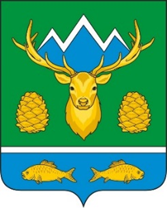 АЛТАЙ РЕСПУБЛИКАМУНИЦИПАЛ ТОЗОЛМОАДМИНИСТРАЦИЯЗЫ«ТУРОЧАК АЙМАК»ПОСТАНОВЛЕНИЕJОП